NURSING YOU Twitter kitHelp us spread the word about #NURSINGYOU! Below you will find:Ideas for influential Twitter accounts to tag in your Tweets Some Tweets to get you started A handful of visuals you can include with your TweetsQuestions? Contact us at nursingyou@c3health.orgExamples of accounts to tag in your TweetsAnd, don’t forget to tag those in management at your organisation! Sample TweetsDYK? 1 in 4 #nurses in England are #obese. We can help by supporting each other at work & at home. Need ideas? Check out #NURSINGYOU http://bit.ly/C3NURSINGYOU @RMayNurseDir @vivjbennettI’m a busy #nurse. You’re a busy nurse. But who’s #NURSINGYOU?? Let’s start looking after ourselves like we look after our patients! http://bit.ly/C3NURSINGYOU @Wenurses @theRCN#NURSING YOU has spoken with 450+ nurses who all agree: time we started looking after ourselves as well as we look after patients. Get started here http://bit.ly/C3NURSINGYOU I’ve just joined #NURSINGYOU! Will you join me? http://bit.ly/C3NURSINGYOU @theRCN @Wenurses @JamieWaterall @BurdettTrust @NurseStandard @RMayNurseDirOnly 61% nurses surveyed by @CavellTrust said their health was good or very good. We need to change this #NURSINGYOU http://bit.ly/C3NURSINGYOU @RMayNurseDirEmployers need to better support their nursing staff – hard to be healthy w/ long shifts, few breaks, lack of access to #healthyfood. #NURSINGYOU has resources to help us make the argument to management http://bit.ly/C3NURSINGYOU @nhsemployers @RMayNurseDir#Nurses are nearly 2x as likely as the average person to be unable to afford basic necessities like beds, washing machines & keeping their homes warm say @CavellTrust. We need to start looking after our nurses! #NURSINGYOU http://bit.ly/C3NURSINGYOU Shocking but unsurprising…the suicide rate amongst nurses is 23% higher than the UK national average. We’re so busy caring for others we need support to care for ourselves, too. #NURSINGYOU http://bit.ly/C3NURSINGYOU Calling all #nurses! Can you access healthy food & water at your work? Complete our access to food at work survey to see what changes you could make #NURSINGYOU http://bit.ly/C3NURSINGYOU @Wenurses @RMayNurseDirDo you employ #nurses? DYK nurses’ health impacts not only their own health but their health promotion practice? Find ideas for supporting your nurses at #NURSINGYOU @nhsemployers @RMayNurseDir @vivjbennett http://bit.ly/C3NURSINGYOU Twitter visuals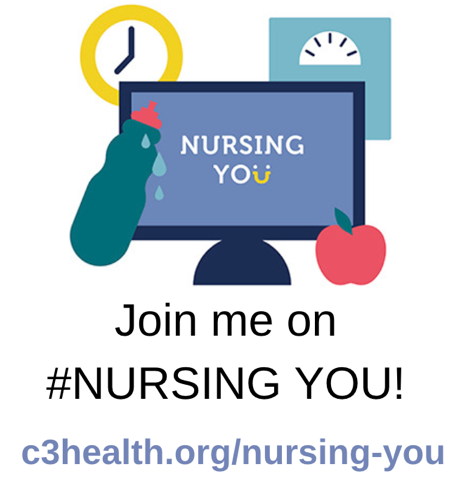 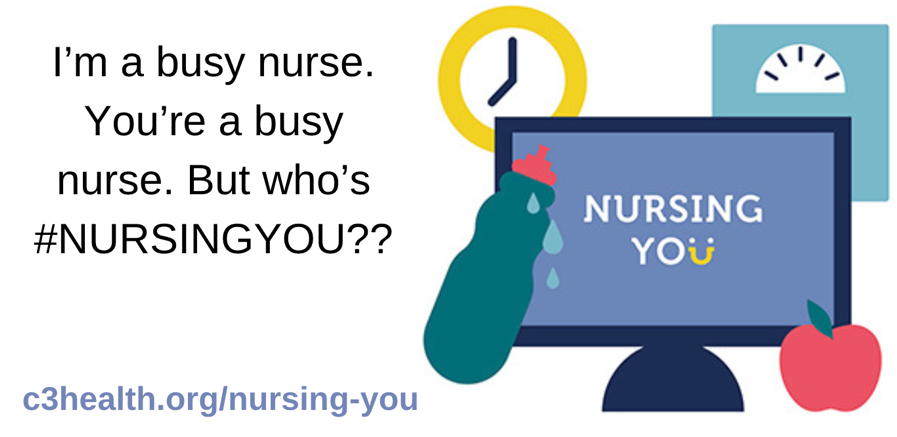 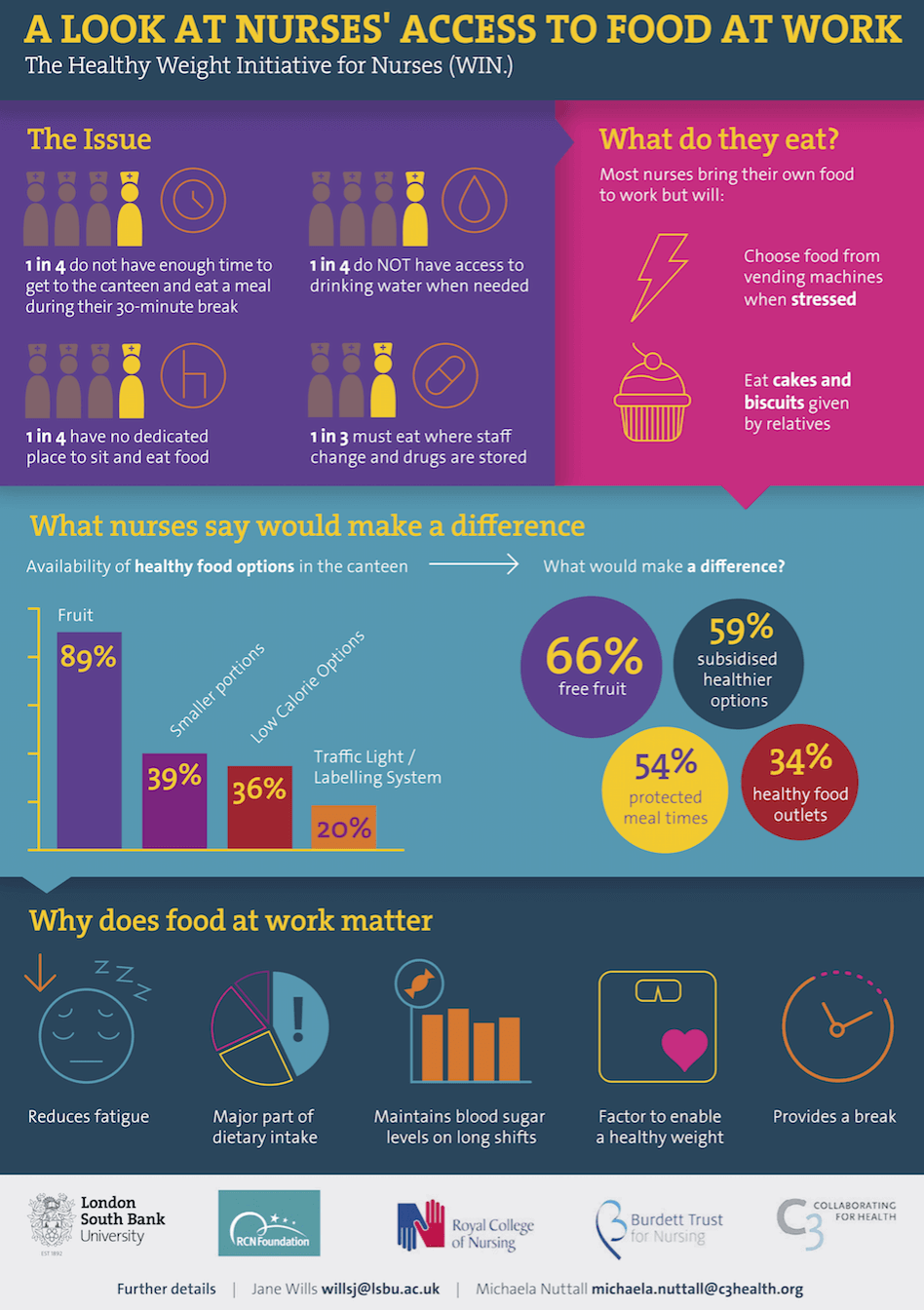 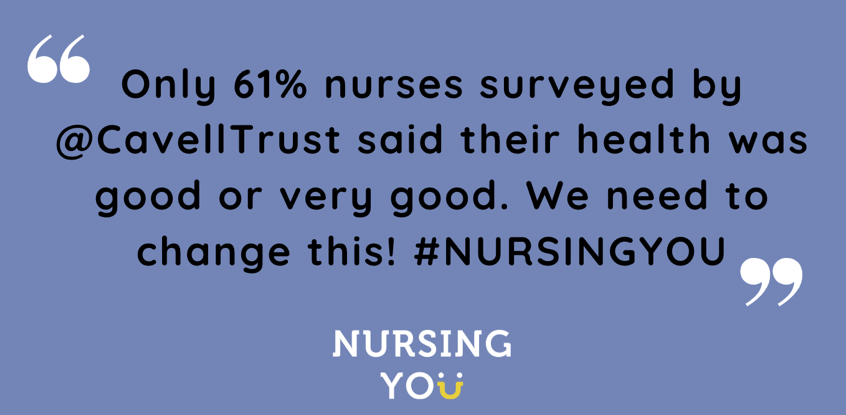 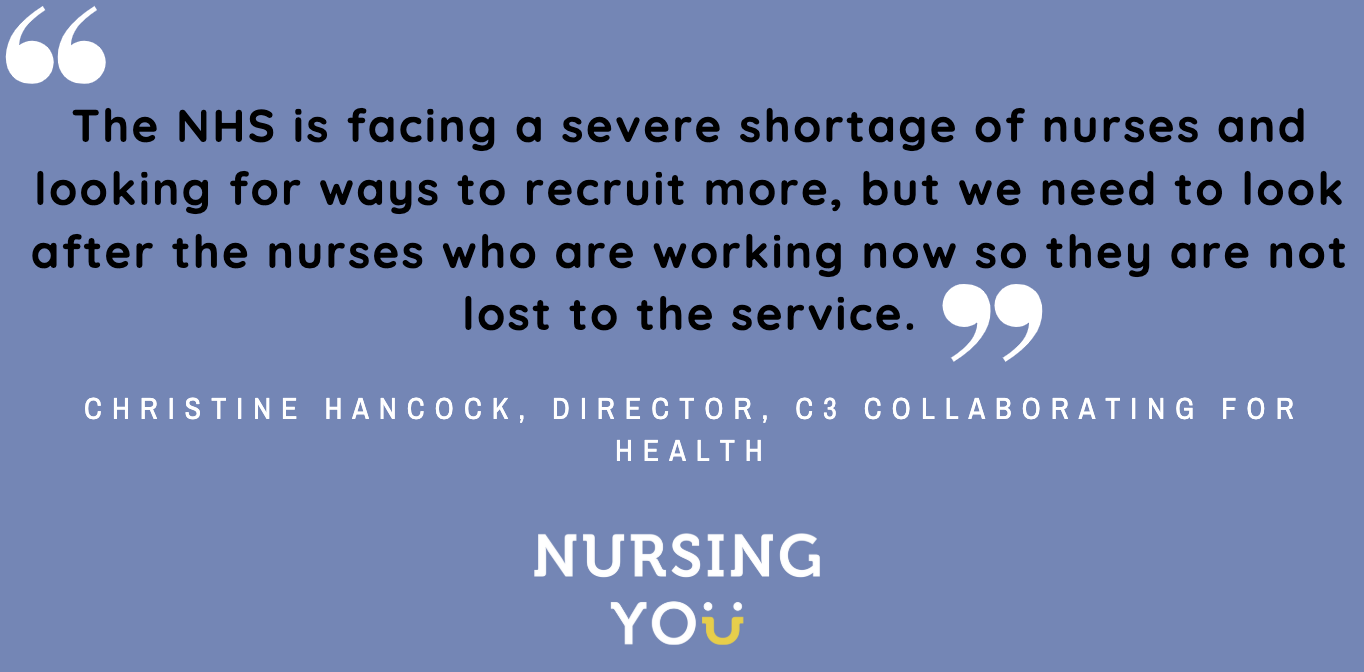 @C3health@westudentnurse@vivjbennett@C3nursing@rcni@NN_England@theRCN@NSeditor @Sajajohnson@WeNurses@NurseStandard@RMayNurseDir@KimSunley@SteveJFord@NuffieldHealth@JamieWaterall@NursingTimes@NursingNow2020 @BurdettTrust @nhsemployers